A LA COMISIÓN DE TRANSFERENCIA Y RECONOCIMIENTO DE CRÉDITOS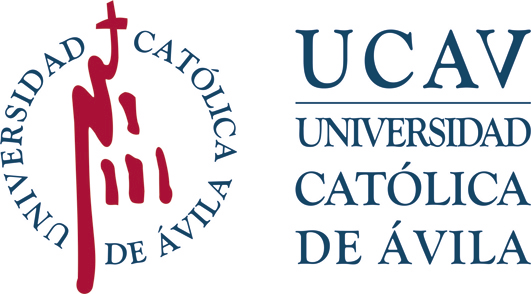 Impreso: R-RC RECURSO A LA RESOLUCIÓN DE RECONOCIMIENTO DE CRÉDITOS    UNIVERSIDAD CATÓLICA DE ÁVILAREGISTRO DE ALUMNOSENTRADA: …………………………….FECHA: ……………………..……...….CURSO ACADÉMICO PARA EL QUE REALIZA LA SOLICITUDINFORMACIÓN SOBRE EL RECONOCIMIENTO DE CRÉDITOSINFORMACIÓN SOBRE EL RECONOCIMIENTO DE CRÉDITOSInformación Guía del Estudiante Curso 22/23Normativa UCAV sobre Reconocimiento y Transferencia de CréditosNormativa UCAV sobre Reconocimiento de Créditos Alumnos MovilidadNormativa sobre Convalidación Parcial de Estudios Universitarios ExtranjerosInformación Guía del Estudiante Curso 22/23Normativa UCAV sobre Reconocimiento y Transferencia de CréditosNormativa UCAV sobre Reconocimiento de Créditos Alumnos MovilidadNormativa sobre Convalidación Parcial de Estudios Universitarios ExtranjerosDATOS PERSONALES DEL ESTUDIANTE DATOS PERSONALES DEL ESTUDIANTE DATOS PERSONALES DEL ESTUDIANTE NOMBRE: NOMBRE: NOMBRE: 1º APELLIDO: 2º APELLIDO: 2º APELLIDO: Nº DNI/TIE/PASAPORTE: Nº DNI/TIE/PASAPORTE: Nº DNI/TIE/PASAPORTE: TELÉFONO MÓVIL (Obligatorio): TELÉFONO MÓVIL (Obligatorio): TELÉFONO FIJO: CORREO ELECTRÓNICO (Obligatorio): CORREO ELECTRÓNICO (Obligatorio): CORREO ELECTRÓNICO (Obligatorio): FECHA DE LA RESOLUCIÓN DE RECONOCIMIENTO DE CRÉDITOS QUE RECURRE: FECHA DE LA RESOLUCIÓN DE RECONOCIMIENTO DE CRÉDITOS QUE RECURRE: FECHA DE LA RESOLUCIÓN DE RECONOCIMIENTO DE CRÉDITOS QUE RECURRE: Antes de iniciar los trámites de esta solicitud recuerde que:Es responsabilidad del estudiante conocer la normativa reguladora de reconocimiento de créditos, recurso y reajuste de matrícula. Tiene la normativa a su disposición en los anteriores enlaces web a la Guía del Estudiante de la UCAV.Debe tener presente que instar este recurso interrumpe el plazo para solicitar el reajuste de matrícula y que solo cuando sea resuelto podrá solicitar el reajuste de tu matrícula.SOLICITUD ESPECÍFICA (Por favor, especifique y concrete brevemente el contenido de su solicitud)MOTIVOS QUE ALEGA:DOCUMENTOS QUE ACOMPAÑA:IMPORTANTE: El reconocimiento de créditos puede afectar a las solicitudes de becas del curso académico actual y/o posterior. Para cualquier consulta puede contactar con: negociado.becas@ucavila.esProtección de datos. Los datos personales recogidos en este impreso serán incorporados y tratados, con destino y uso exclusivamente administrativo, académico y para hacerle llegar información sobre las actividades de la Universidad Católica Santa Teresa de Jesús de Ávila (UCAV. Dispone de más información sobre la política de protección de datos personales de la UCAV y sobre cómo ejercitar los derechos de acceso, rectificación, supresión, limitación, oposición o portabilidad en https://www.ucavila.es/PoliticaPrivacidad.pdfLeído y conforme,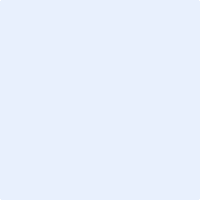 Firma del estudiante (inserte firma electrónica o digitalizada)Fecha Leído y conforme,Firma del estudiante (inserte firma electrónica o digitalizada)